Education Scotland Workshop on How Good Is Our Third Sector Organisation?open to anyone operating in the wider community learning sectorMonday 8th February 2016  11.00am-1.00pm  Southside Community Centre 117 Nicolson Street, Edinburgh EH8 9ER(Lothian Buses nos. 3, 5, 7, 8, 29, 30, 31, 33, 37, 47, 49)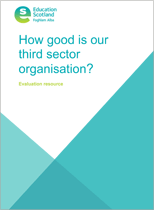 “ How Good Is Our Third Sector Organisation?” is a new resource from Education Scotland, designed to assist organisations to carry out self-evaluation more effectivelyFocussing on the impact of third sector services on improving the life chances of children, adults and families and on increasing community resilience, it helps organisations and partnerships to understand what they are doing well, what they can do better and how they might increase their impactIt also supports staff and volunteers to become more confident with evaluationAt this workshop, organised in partnership with Education Scotland, the City of Edinburgh Council (Community Learning & Development), Volunteer Edinburgh and Edinburgh Voluntary Organisations’ Council, participants will learn about the resource itself and the experience of organisations who used it in pilot projectsTo book a place contact Cath Tansey cath.tansey@ea.edin.sch.uk or 0131 458 5095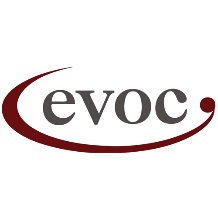 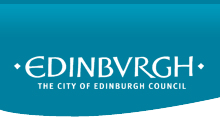 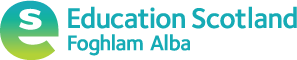 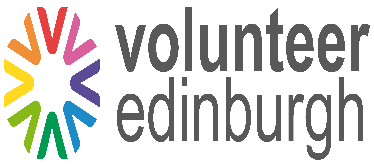 